اسم الطالب: ____________  السلامة المرورية واللعب الآمن   		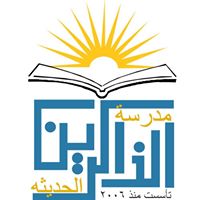 الصف : السادس الأساسيالمادة : التربية المهنيةأسباب زيادة حوادث المرورالأردن:زيادة عدد السكان وحركة المرورزيادة عدد المركبات كيف نقلل من حوادث المرور؟من خلال اتباع قواعد مرور المشاة والعبور الآمن للطريق والركوب والنزول الآمن من المركبات.قواعد مرور المشاة:ومنها:السير متتابعين على رصيف الشارع ، في أقصى اليمين ، مقابل السيارات القادمة.تجنب السير ليلا ، وفي حال الضرورة يجب ارتداء ملابس فاتحة اللونالعبور من الأماكن المخصصة للمشاةالعبور دون تباطؤ وبأقصر خط مستقيم بين جانبي الطريقالركوب والنزول الآمن من المركبة:	الركوب الآمن:يجب الوقوف على الرصيف المحاذي للمكان المخصص للحافلة والتأكد من وقوفها تماماالالتزام بالنظام اثناء الصعود الى الحافلةالجلوس في المقعد بطريقة صحيحة وربط حزام الأمانالنزول الآمن :التأكد من توقف المركبة تماماالنزول من المركبة بنظامالتأكد من خلو الشارع قبل عبورهاللعب الآمن :يجب اتباع مجموعة من الاجراءات للتقليل من الحوادث اثناء اللعب او تجنبها ومنها:ارتداء المعدات الواقية اختيار المكان الآمن واللعب فيه كالحدائق والمتنزهات والملاعب المخصصة لذلكالالتزام بقواعد الألعاب.